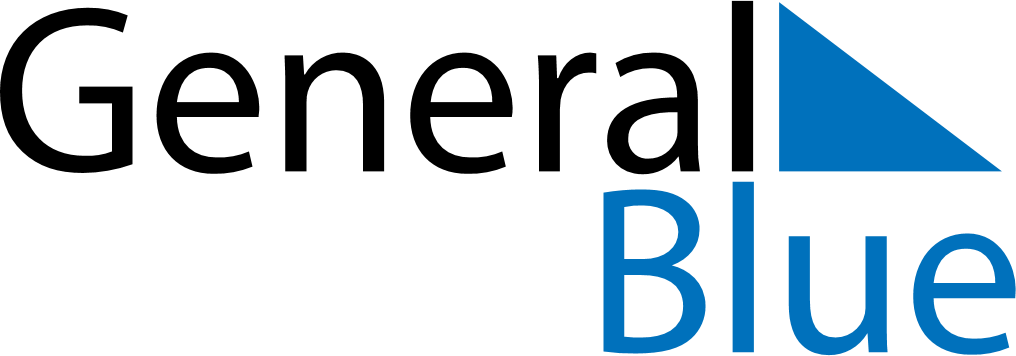 December 2019December 2019December 2019VenezuelaVenezuelaMONTUEWEDTHUFRISATSUN12345678Immaculate Conception9101112131415Venezuelan Air Force Day1617181920212223242526272829Christmas EveChristmas Day3031New Year’s Eve